NLT van alle kanten 	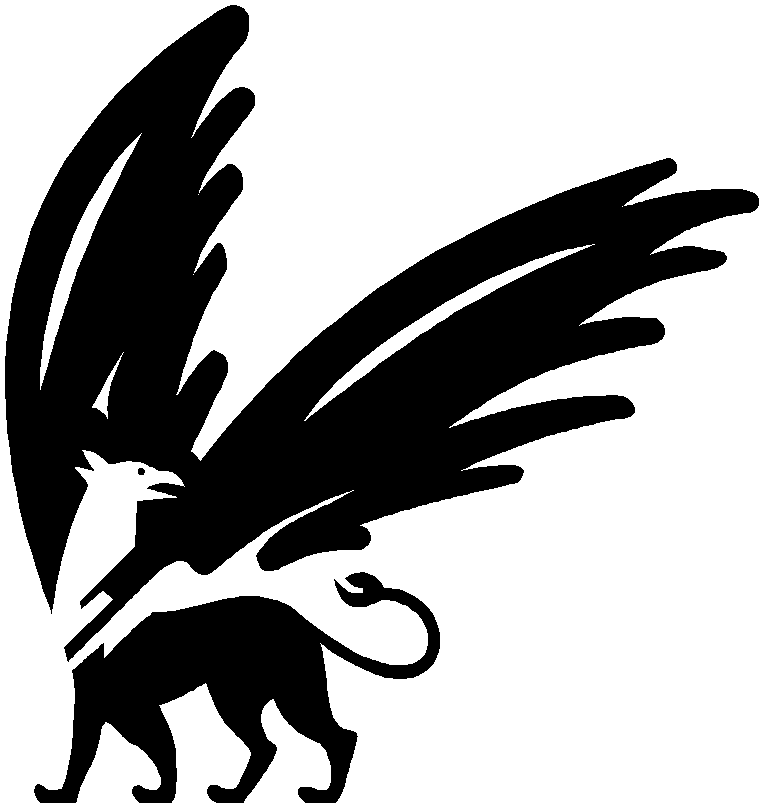 Wat is NLT?Vanaf augustus 2007 mogen scholen in de bovenbouw havo en vwo een nieuw vak aanbieden aan leerlingen in de natuurprofielen. 
Het vak heet Natuur, Leven en Technologie (NLT) en het is een geïntegreerd bètavak. NLT gaat over onderwerpen op de grensvlakken van de disciplines biologie, natuurkunde, fysische geografie, scheikunde en wiskunde.Waarom deze clusterdag?Als (toekomstig) bètadocent kan de school aan je vragen of je een bijdrage wilt leveren aan het vak NLT. Deze dag informeert je over de inhoud en ontwikkelingen binnen het vak NLT en geeft je inzicht in wat erbij komt kijken om een module binnen dit vak te gaan geven.Wat moet je doen?Je gaat met je groep een recensie  maken van de NLT-module die je thuis hebt bestudeerd (Je moet dus een keuze maken uit NLT module klimaatverandering of de NLT medicijnen). In deze recensie komt aan de orde wat het betekent voor leerlingen en docenten om met deze module bezig te zijn, wat hier volgens jullie goed in werkt en wat evt. extra aandacht behoeft. Je maakt hierbij gebruik van de volgende richtvragen:Wat moeten leerlingen weten en kunnen om aan de module te kunnen beginnen?Wat moeten docenten weten en kunnen om de module te geven?Wat weten en kunnen leerlingen na afloop van de module?Welke activiteiten voeren de leerlingen uit?Welke taken heeft de docent bij het uitvoeren van de module?Wat maakt de module aantrekkelijk/uitdagend voor bètaleerlingen?Hoeveel ruimte is er voor de docent en de leerlingen om keuzes te maken?…Aan het eind van de dag presenteer je de recensie aan de andere groepen en de aanwezige docenten.Hoe moet je het aanpakken?In de voorbereiding op deze dag heb je een globaal beeld gekregen van de module die je hebt gekozen.De opzet van de dag is verder als volgt: Er zijn dus twee momenten waarop je met je groep werkt aan je recensie.In Ontwerptijd I (10:15 u. – 11:00 u.) wissel je onderling je inzichten uit die je tijdens de voorbereiding hebt opgedaan en geeft (voorlopige) antwoorden op de richtvragen die hierboven geformuleerd zijn en mogelijke andere vragen die bij je op zijn gekomen. Daarnaast stel je met elkaar vast welke informatie je te weten hoopt te komen in de verdere bijeenkomsten van de dag.In Ontwerptijd 2 (15:30 u. – 16:15 u.) bekijk je de eerdere antwoorden op de richtvragen en past deze aan naar de inzichten die je deze dag hebt opgedaan. Het geheel verwerk je tot een poster die je in maximaal 10 minuten kunt presenteren en toelichten.Bij wie of waar is hulp te halen?Om je meer inzicht te geven in de module is er een paneldiscussie waarin een docent en leerlingen vertellen over hun ervaringen met NLT en volg je een lezing en een practicum bij de door jou gekozen module. Deze worden door experts/auteurs van dit onderwerp gegeven.Daarnaast wordt elke module door meerdere groepen bekeken. Er is dus altijd een andere groep met dezelfde module bezig. Wellicht hebben zij een antwoord op jullie vraag, of anders de docenten van de ULO. Hoeveel tijd krijg je ervoor?Je hebt in totaal 1½ uur de tijd (verdeeld in 2x 45 minuten) voor het nadenken over en op een poster zetten van de recensie.Wat gebeurt er met de uitkomst?Vanaf 16.15 u. presenteert iedere groep in maximaal 10 min. de recensie en beantwoord vragen van de toehoorders.Wat moet je doen als je klaar bent?Laat je inspireren door andere groepen en kijk of je daar kunt helpen.TijdOnderdeelLokaal9.30 – 10.15Informatie over NLT, its academy en Wiskunde D0G-2810.15 – 11.00Ontwerptijd 10G-28 en0G-3011.00 – 12.00Panel discussie met :Luc van Tienen:  docent biologie en NLT, St. IgnatsiusgymnasiumLeerlingen van het St. IgnatiusgymnasiumJeroen Marechal:  Coördinator steunpunt  NLT Amsterdam e.o.0G-2812.00 – 13.00Lezing 1: Van Molecuul tot mens (dr. J.E. van Muijlwijk - Koezen)Lezing 2: Klimaatsverandering, als het noordpoolgebied opwarmt (dr. B. Andeweg)OG-280G-3013.00 – 13.30Lunch13.30 – 15.30Practicum 1: Van Molecuul tot mens (dr. J.E. van Muijlwijk - Koezen)Practicum 2: Klimaatsverandering, als het noordpoolgebied opwarmt (dr. B. Andeweg)P232 (W&N)
F021 (W&N)15.30 – 16.15Ontwerptijd  2
Poster maken0G-28 en0G-3016.15 – 17.00Presentaties0G-28 en0G-30